Lingwołamki !!!  czyli  spróbuj  powtórzyć  i  połam  sobie  język 
Powodzenia! ;) 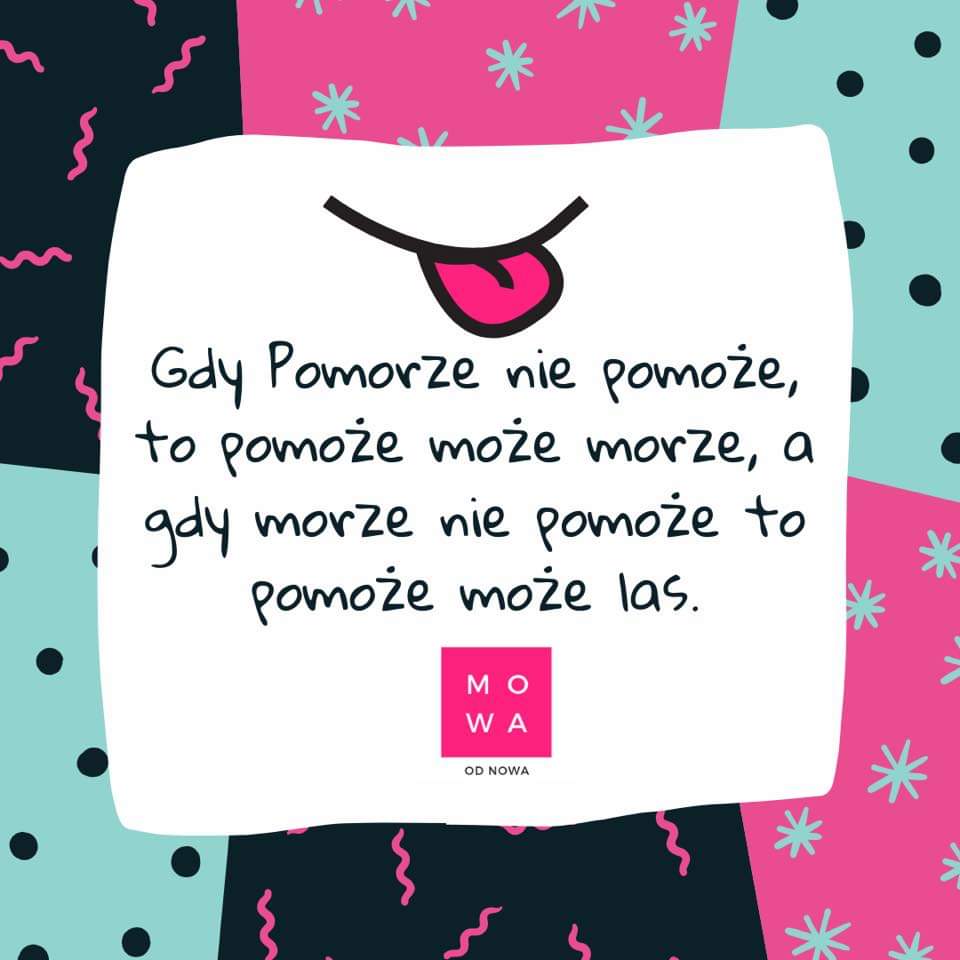 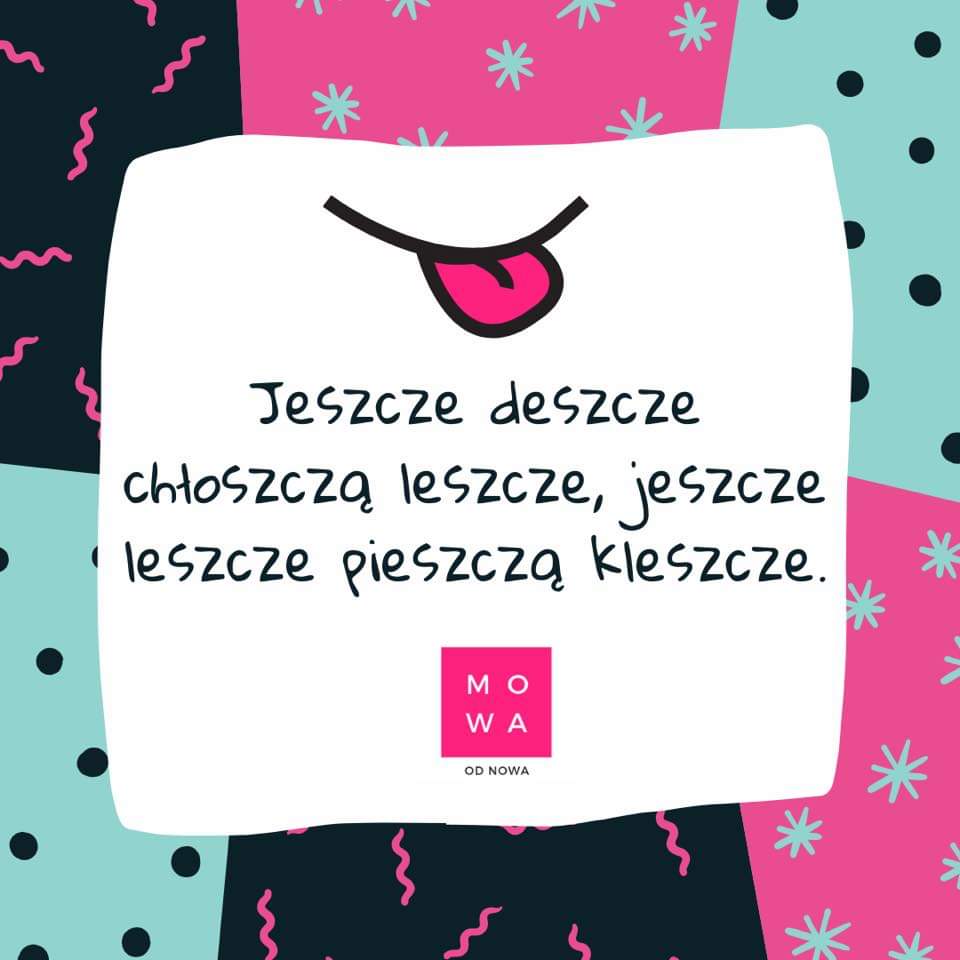 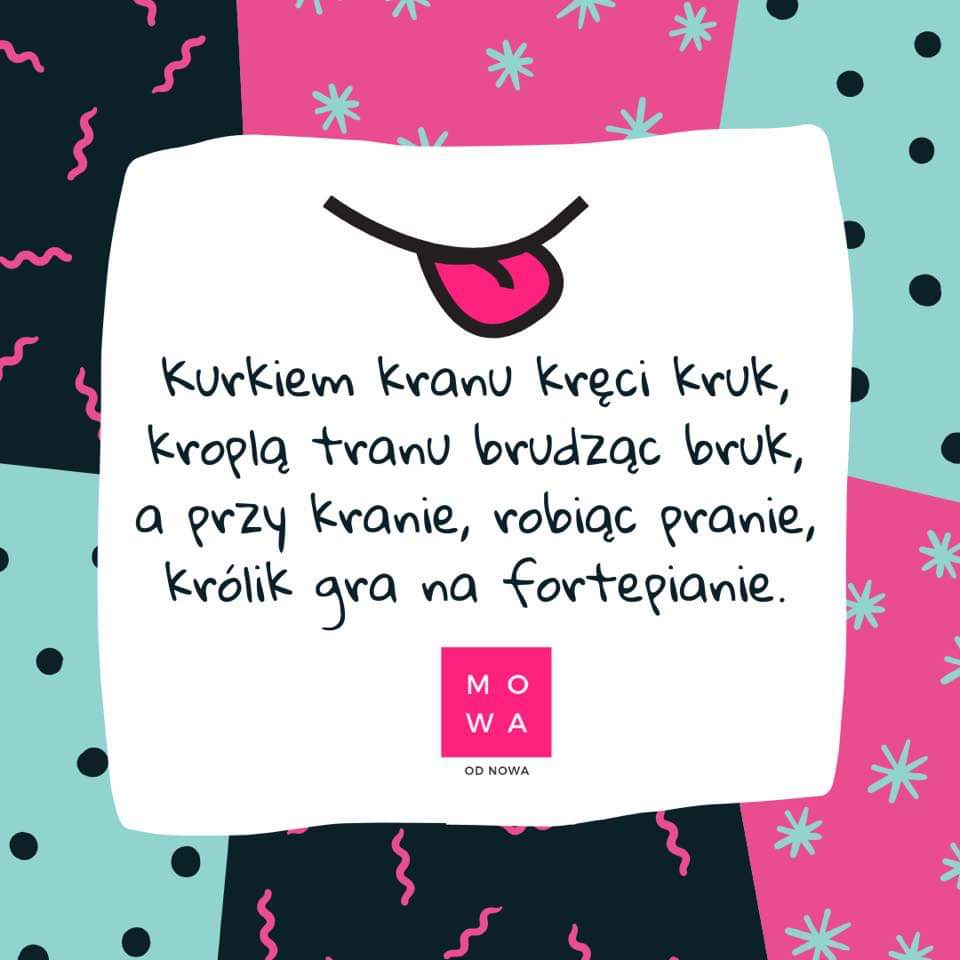 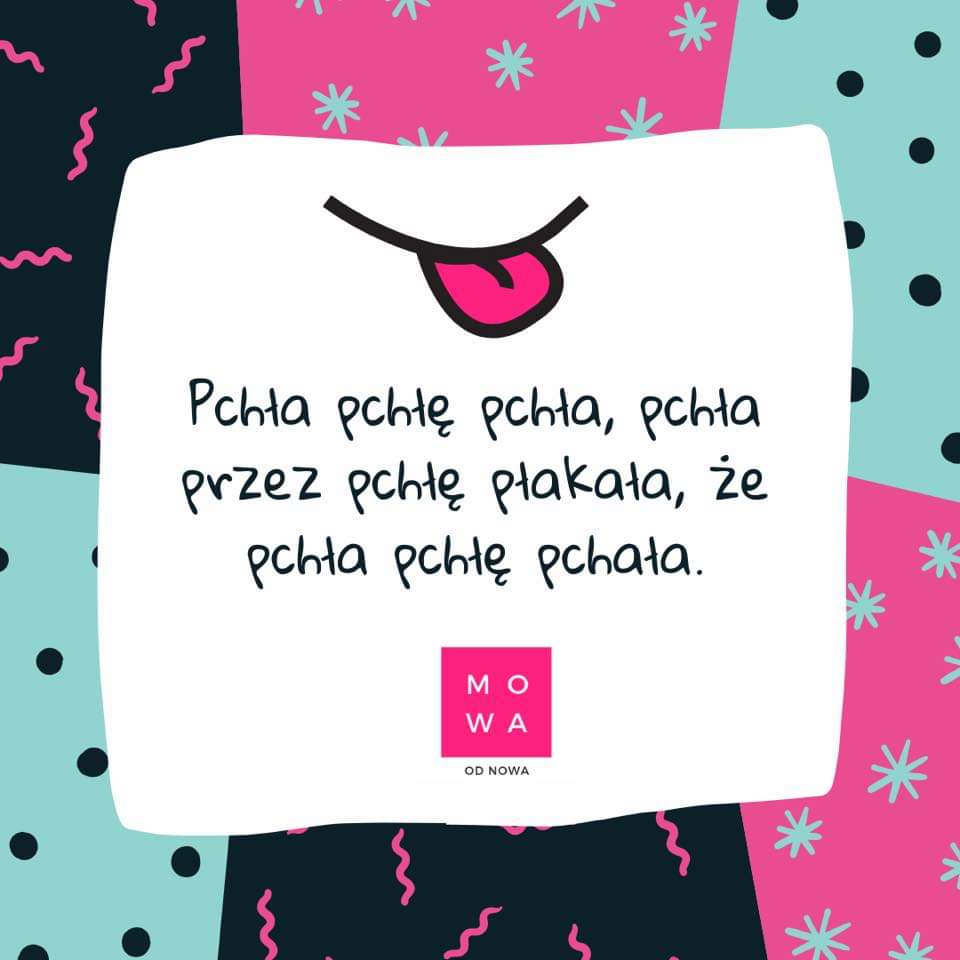 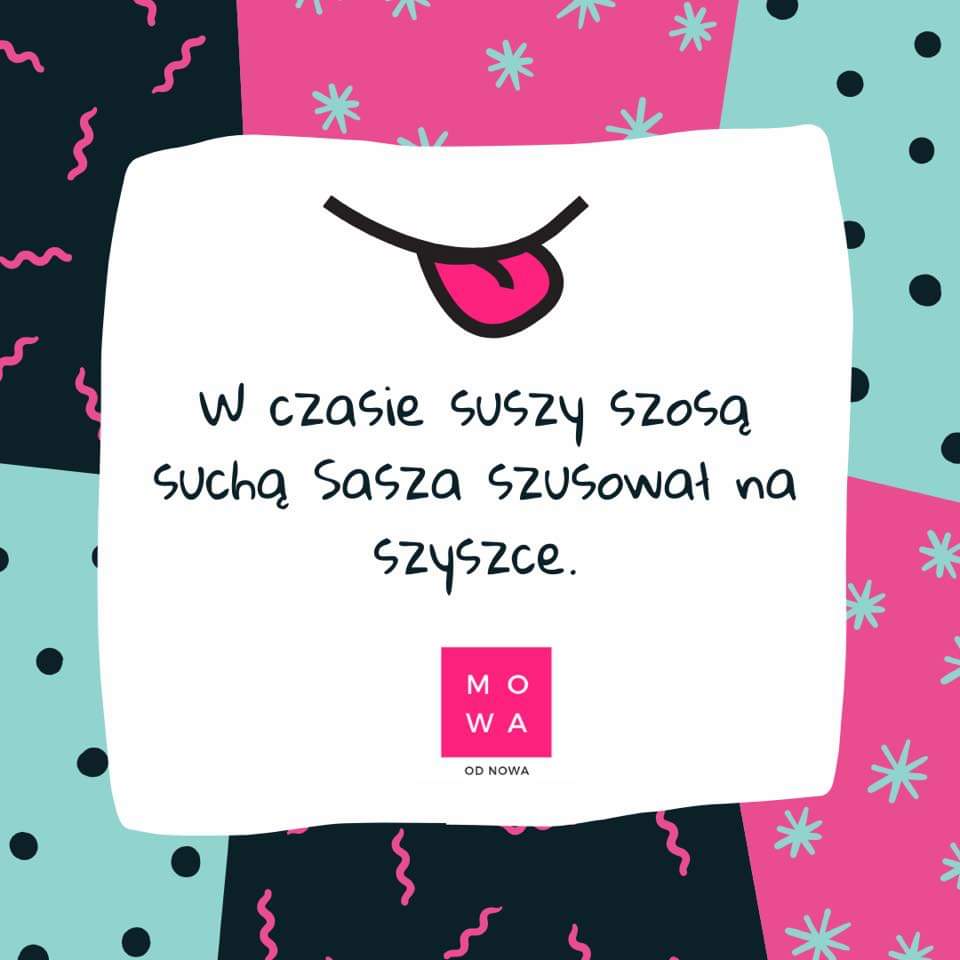 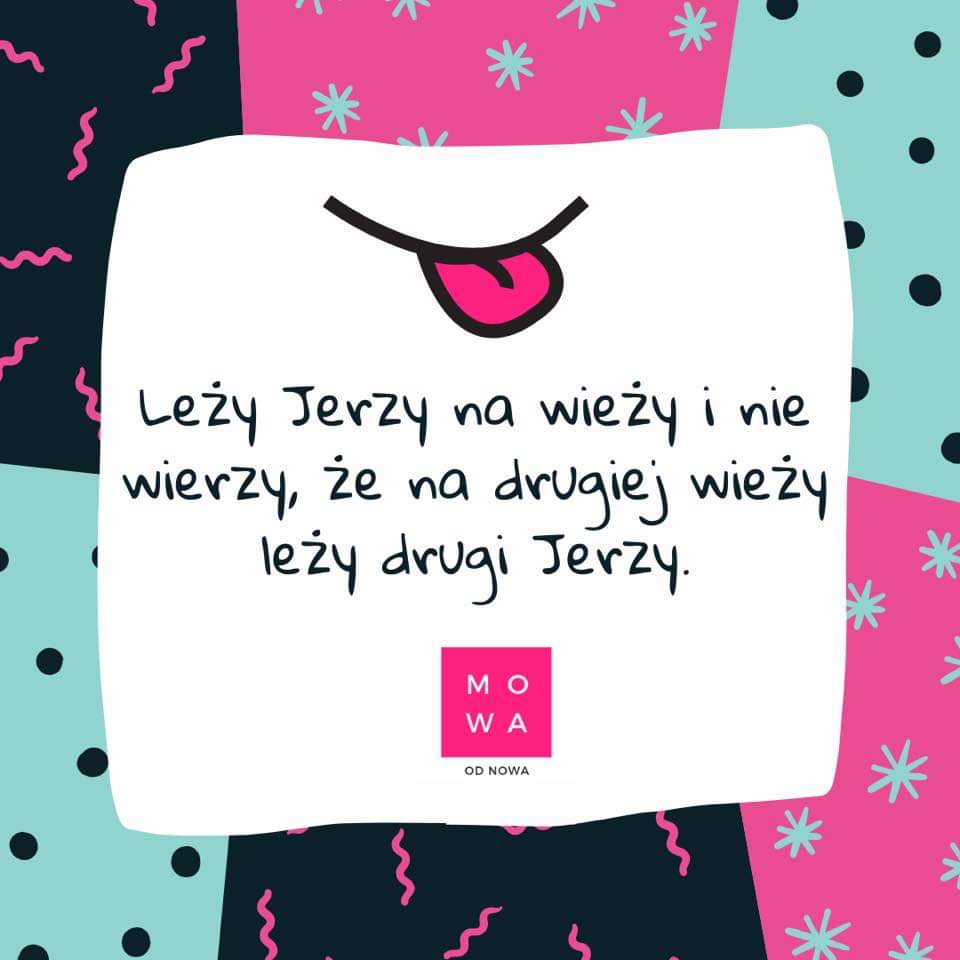 